Uvod u problematiku temeNa edukaciji će se obraditi Zakonske odredbe vezane uz pregovarački postupak javne nabave bez prethodne objave poziva na nadmetanje.Posebni osvrt će se dati vezano uz pravo na žalbu zainteresiranih subjekata u odabiru i provođenju pregovaračkog postupka bez prethodne objave.Prikazat će se provođenje navedenog postupka javne nabave u EOJN RH.Obradit će se specifičnosti dokumentacije o nabavi kod pregovaračkog postupka javne nabave u odnosu na otvoreni postupak.Dat će se pregled najčešćih i najvećih pogrešaka prilikom odabira pregovaračkog postupka javne nabave i provođenja navedenog postupka.Dat će se prikaz Rješenja DKOM-a i presuda Visokog upravnog suda koja se odnose na pregovarački postupak bez prethodne objave..  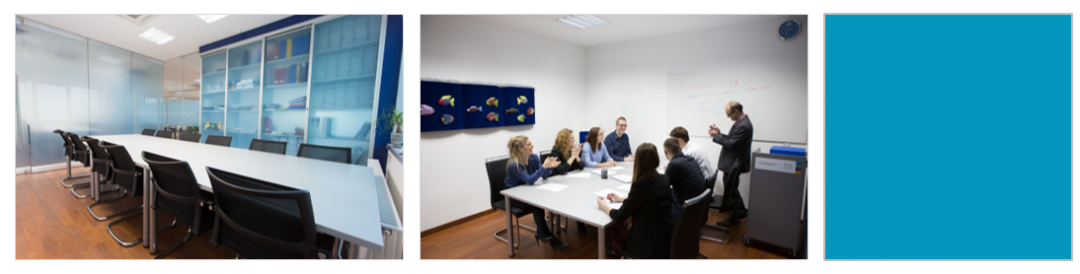 U kotizaciju je uključenoRadni materijali edukacije (prezentacija predavanja, primjeri, vježbe, rješenja i sl.)Sažetak rezultata istraživanja PJR-a o spremnosti RH za primjenu novih direktiva u području javne nabaveSažetak analize stanja u sustavu javne nabave provedene u sklopu projekta: „Jačanje administrativnih kapaciteta u sustavu javne nabave RH sa naglaskom na kriterij ekonomski najpovoljnije ponude“Publikacija: „Zbornik stručnih članaka o javnoj nabavi“„Strip za početnike u EU fondovima“Sažetak: „Rezultati istraživanja EUčinkovitost, ili kako smo proveli EU fondove“Osvježenje pod pauzama i ručak8:30 – 9:00Registracija polaznika9:00 – 10:30PREGOVARAČKI POSTUPAK JAVNE NABAVE PREMA ODREDBAMA ZAKONA O JAVNOJ NABAVI I PRAVILNIKA O DOKUMENTACIJI O NABAVI TE PONUDI U POSTUPCIMA JAVNE NABAVEZakonske osnove za primjenu pregovaračkog postupka javne nabave,Odredbe Pravilnika o dokumentaciji o nabavi te ponudi u postupcima javne nabave koje se odnose na primjenu pregovaračkog postupka javne nabave bez prethodne objaveSpecifičnosti u provođenju pregovaračkog postupka javne nabave u odnosu na otvoreni postupak javne nabave10:30-10:45Pauza za kavu10:45-12:15DOKUMENTACIJA O NABAVI KOD PREGOVARAČKOG POSTUPKA JAVNE NABAVE BEZ PRETHODNE OBJAVE POZIVA NA NADMETANJE S POSEBNIM NAGLASNKOM NA ODREDBE KOJE SU DRUGAČIJE OD ODREDBI U OTVORENOM POSTUPKU NABAVEOdredbe dokumentacije o nabavi kod pregovaračkog postupka javne nabave bez prethodne objaveESPD zahtjev i ESPD odgovor kod pregovaračkog postupka javne nabavePosebnosti dokumentacije o nabavi u odnosu na otvoreni postupak javne nabave.12:15-13:15Pauza za ručak13:15-14:45POSTUPANJE U ELEKTRONIČKOM OGLASNIKU JAVNE NABAVE REPUBLIKE HRVATSKE KOD PROVOĐENJA POSTUPKA JAVNE NABAVE BEZ PRETHODNE OBJAVEPoziv na pregovaranje, dostava dokumentacije o nabavi, otvaranje ponuda, komunikacija s ponuditeljima,Objave Obavijesti o dobrovoljnoj EX ante transparentnostiPravo na žalbu zainteresiranih subjekata ovisno o objavi ili ne objavi Obavijesti o dobrovoljnoj ex ante transparentnosti14:45-15:00Pauza za kavu15:00-16:30PREGLED AKTUALNE PRAKSE U RJEŠENJIMA DKOM-a I PRESUDAMA VISOKOG UPRAVNOG SUDA KOJE SE ODNOSE NA ODABIR PREGOVARAČKOG POSTUPKA JAVNE NABAVE I PROVOĐENJE POSTUPKA JAVNE NABAVE.Pregled najčešćih pogrešaka naručitelja u odabiru pregovaračkog postupka javne nabave bez prethodne objave i u provođenju pregovaračkog postupka kroz praksu DKOM-aPregled najčešćih pogrešaka naručitelja u odabiru pregovaračkog postupka javne nabave bez prethodne objave i u provođenju pregovaračkog postupka kroz praksu Visokog upravnog suda RH 16:30-16:45Podjela potvrda o sudjelovanju